Mr. Uche Ezechi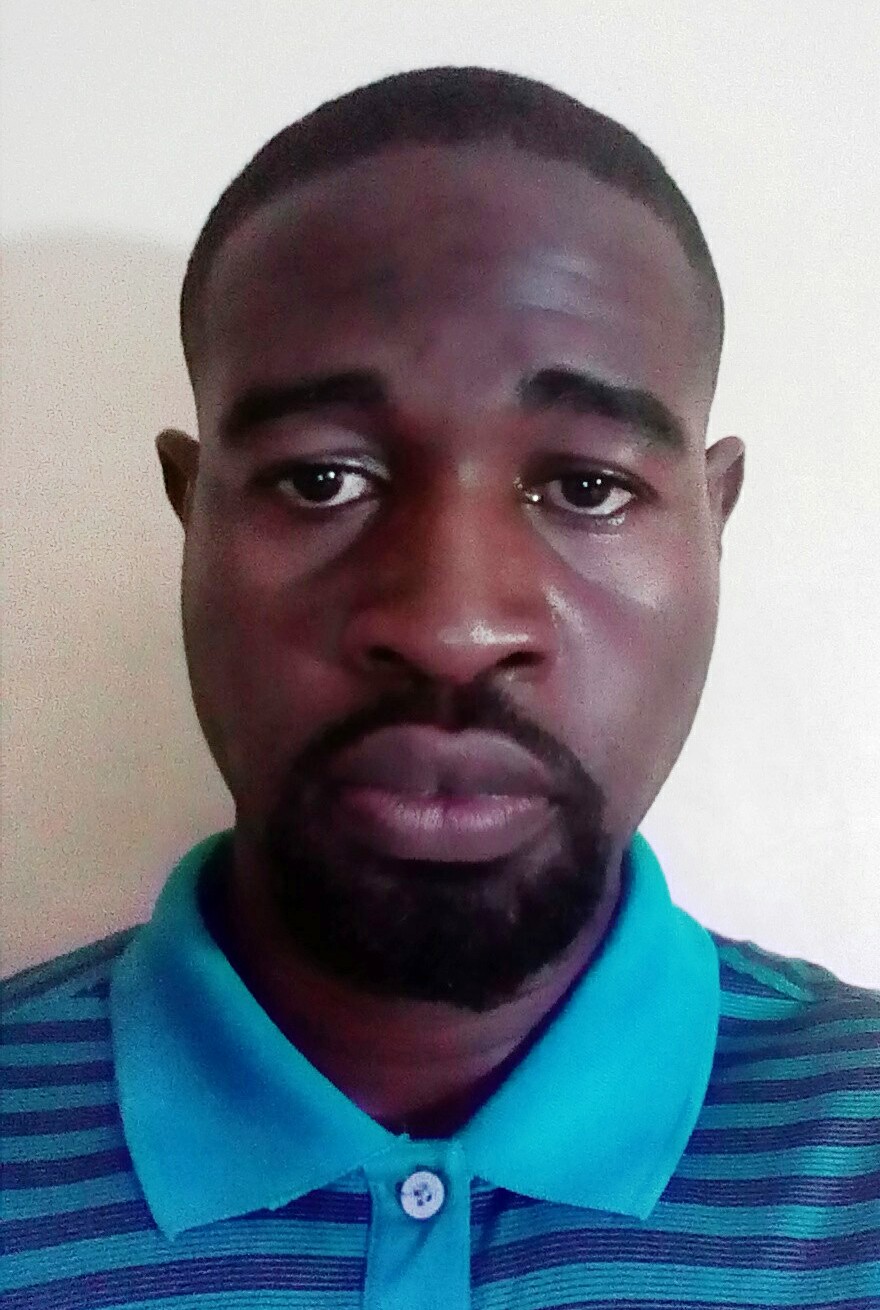 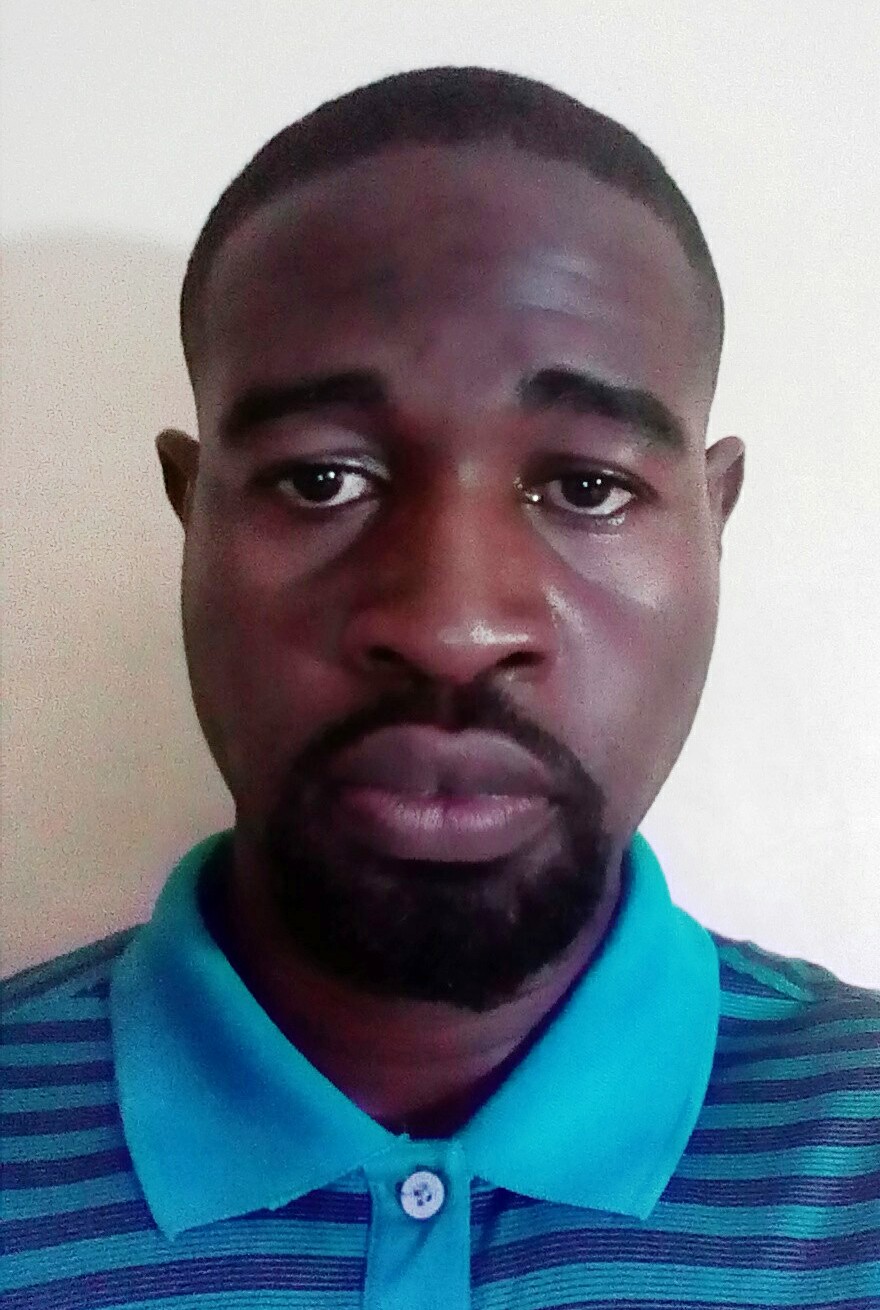      Department of Mechanical Engineering     University of Nigeria, Nsukka     Tel: 08162807945     E-mail: uche.ezechi@unn.edu.ng PERSONAL:     Place and Date of Birth:  KWALE, DELTA STATE; 20TH. DEC. 1989     Marital status: SINGLEEDUCATION:
      University of Maryland, Eastern Shore, MD, USA      B.Sc. Engineering, Mechanical - May, 2013      University of Delaware, Newark, DE, USA      Master of Engineering in Mechanical Engineering (MEME) - Dec, 2014PROFESSIONAL SOCIETIES:American Society of Mechanical Engineers (ASME)Phi Kappa Phi Honor Society, USASCHOLARLY ACHIEVEMENTS:Graduated Summa Cum Laude (First Class) from my Undergraduate studies2013 ASME Student Mechanism and Robot Design Competition Undergraduate Robot Division Third Place Award; Seatle, PO, USA - 2013 WORK EXPERIENCE:       Assistant Lecturer,                                   (November, 2017 - till date)       Department of Mechanical Engineering       University of Nigeria, Nsukka       Managing Director,                                  (May, 2016 - November, 2017)       Ottimo Engineering and Management Services       Asaba, Delta State       Technical Director                                    (July 2016, - December, 2017)       ekumGURU Technologies Ltd (https://naijaguru.com.ng)       Asaba, Delta StatePUBLICATIONS AND RESEARCH:Technical Reports SAMPLE: Small Autonomous Monitoring Platform for Lakes and Estuaries - a Student Engineering Project - Jun 15, 2014. American Society of Engineering Educators (ASEE)Conferences PresentationsNational Emergency Management Agency (NEMA) - Flooding and Disaster ManagementPresentation on "Waste-toWealth" - Asaba, Delta State; August, 2015